ТЕРРИТОРИАЛЬНАЯ ИЗБИРАТЕЛЬНАЯ КОМИССИЯ ГОРОДА  ЗВЕРЕВО РОСТОВСКОЙ ОБЛАСТИВ связи с поданным заявлением члена участковой избирательной комиссии № 631 с правом решающего голоса Притыкиной В.Д. от 07.09.2016г., выдвинутой в состав участковой избирательной комиссии Общественной Организацией "Зверевский Казачий Круг" и руководствуясь п.6 ст.29 Федерального закона от 12.06.2002г. № 67-ФЗ «Об основных гарантиях избирательных прав и права на участие в референдуме граждан Российской Федерации»,Территориальная избирательная комиссия г. Зверево Ростовской областиПОСТАНОВЛЯЕТ:1. Освободить от обязанностей члена участковой избирательной комиссии избирательного участка, участка референдума № 631 г. Зверево Ростовской области с правом решающего голоса:- Притыкину Валентину Дмитриевну.2. Направить настоящее постановление в участковую избирательную комиссию избирательного участка, участка референдума № 631 г. Зверево Ростовской области.3. Контроль за исполнением настоящего постановления возложить на председателя территориальной избирательной комиссии города Зверево С.В.Мироненко.Председатель комиссии                                                                С.В. МироненкоСекретарь комиссии                                                                  А.О. КузнецоваПОСТАНОВЛЕНИЕПОСТАНОВЛЕНИЕПОСТАНОВЛЕНИЕПОСТАНОВЛЕНИЕ 09 сентября 2016 г. 09 сентября 2016 г.№ 17-1№ 17-1г. Зверевог. Зверевог. Зверевог. ЗверевоОб изменении в составе участковой избирательной комиссии  избирательного участка, участка референдума № 631 г. Зверево Ростовской областиОб изменении в составе участковой избирательной комиссии  избирательного участка, участка референдума № 631 г. Зверево Ростовской области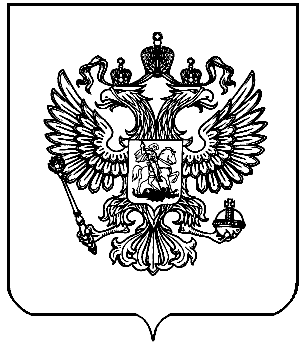 